Перечень реализованных в 2022 году проектов «Народный бюджет» на территории Вытегорского муниципального районаНаименование проектаФото до реализации (при наличии)Фото после реализацииПриобретение контейнеров для сбора ТКО в с. Девятины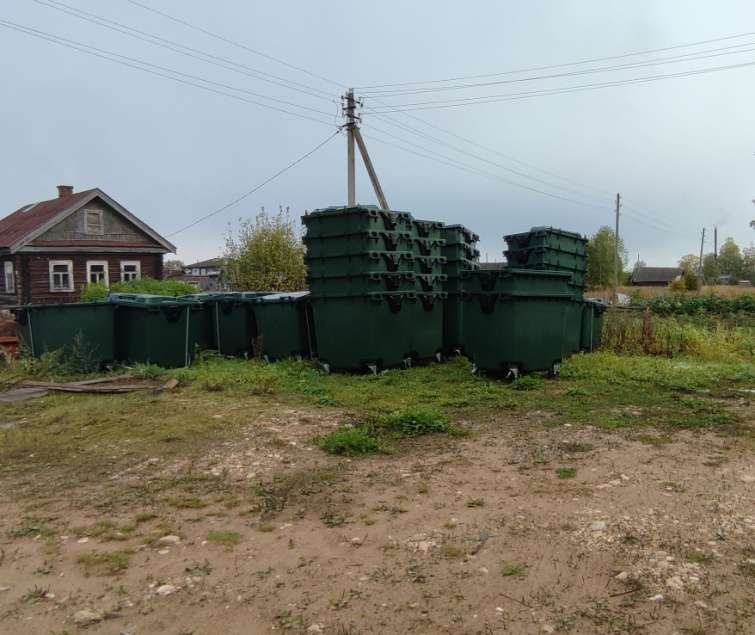 Приобретение контейнеров для сбора ТКО в п. Депо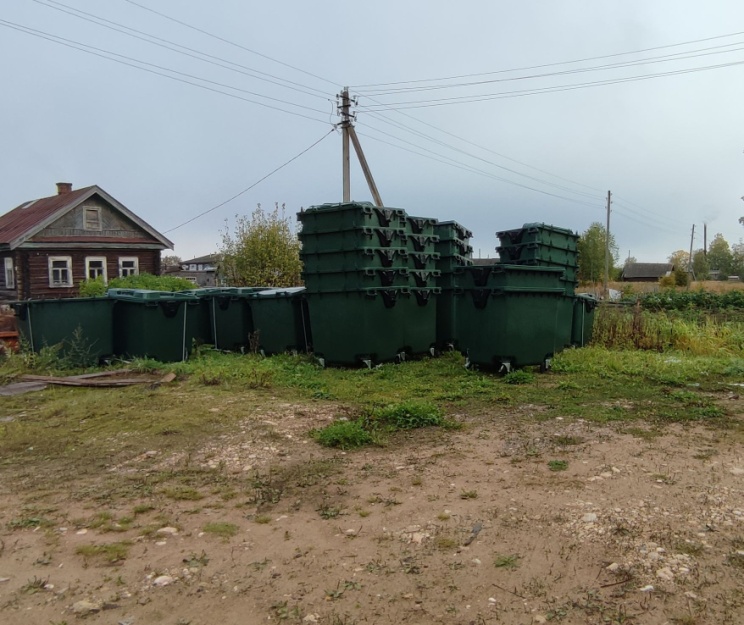 Текущий ремонт пешеходного моста через Белый ручей у ДК в п. Депо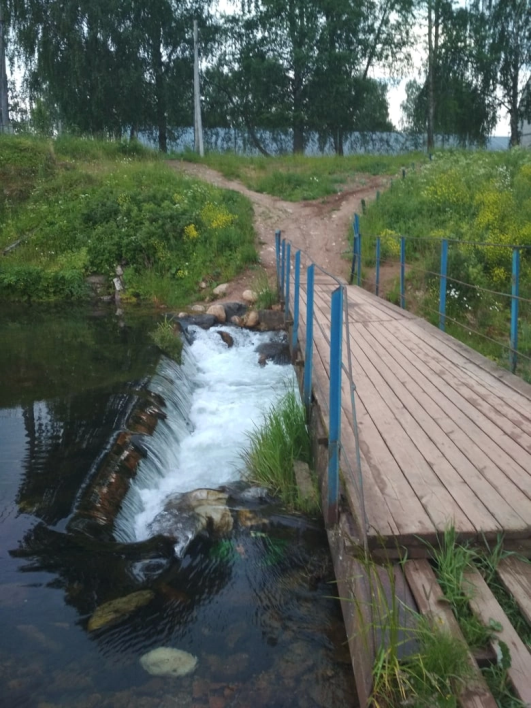 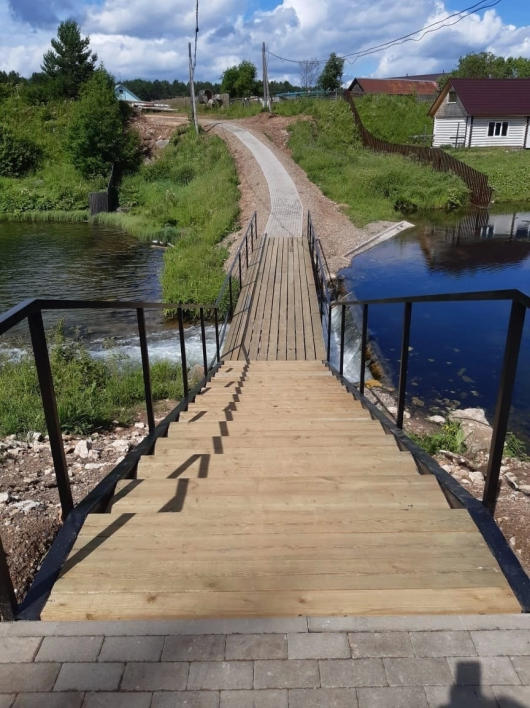 